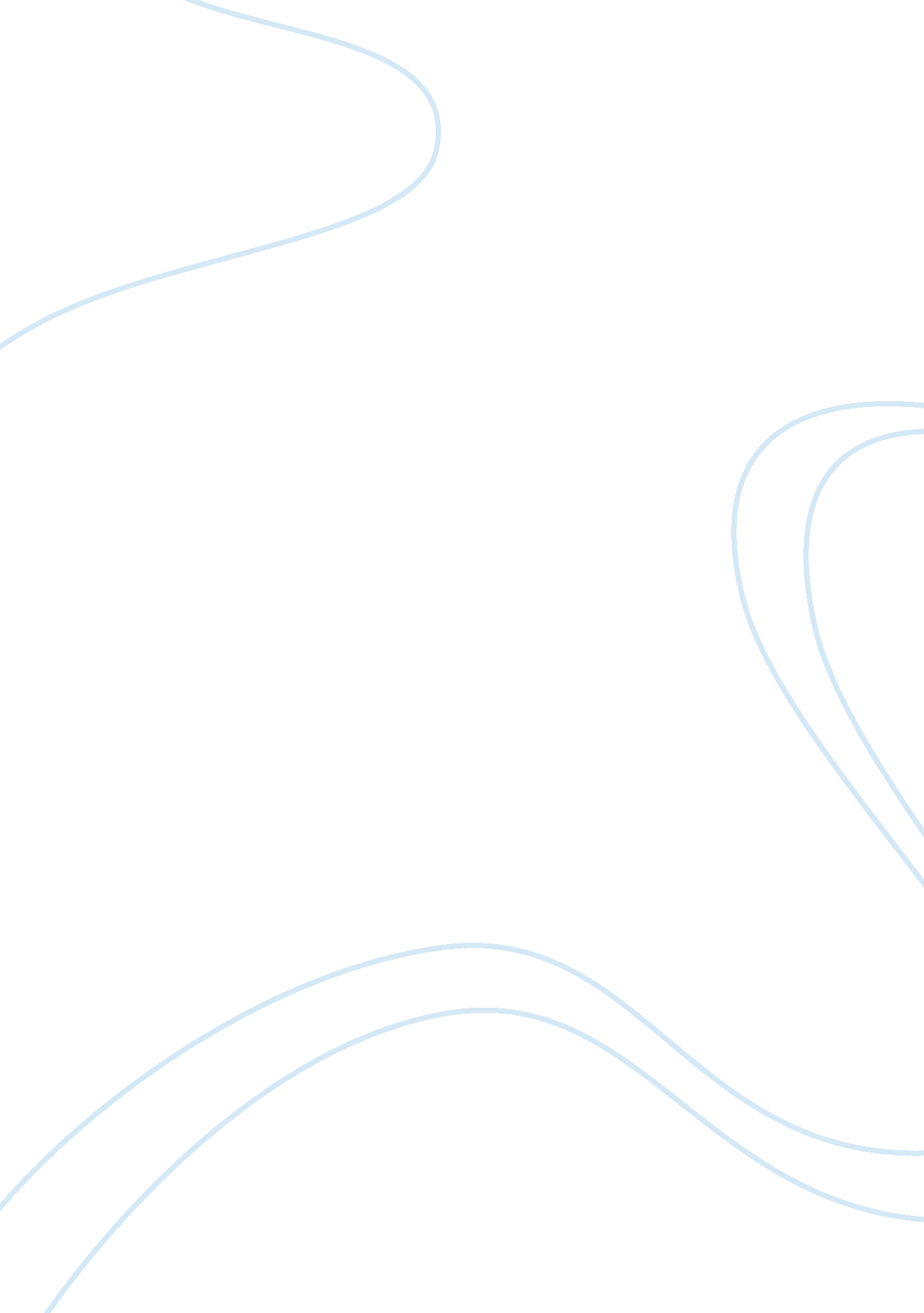 Crystal engraved crystal gemstone. cuff links with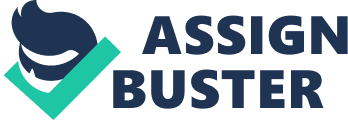 Crystal cuff links are cuff links with engraved crystal gemstone. cuff links with Swarovski crystal are the most popular crystal cuff links. Crystal cuff links are of different color such as: clear or white, blue, aquamarine, purple, red, black, green and pink. These crystals can be combined or mixed with gold, silver and chrome. Crystal cuff links are also combined with different gemstone.  There are many kinds of crystal cuff links with gemstones like sapphires, emeralds, ruby, amethyst, aquamarine, citrine, blue and pink topaz, tanzanite, peridot, opal, and onyx. Crystals and stones are among the major weaknesses of women. They melt down the heart of every woman. They make a woman’s day brighter. Sapphires are known for its ultimate blue color.   Many believe that sapphires existed thousand of years ago and was said to be where the earth had derived the color of the ocean and the sky. Sapphire crystal cufflink, therefore give an impression that the person wearing it is a nature lover. Aquamarine crystal cuff links are valuable and very rare. Aquamarine is derived from a Latin word which means “ seawater”. This gemstone has an elegant blue hue. When buying aquamarine crystal cuff links, you must search for a deeper and with pure blue color for it is the valuable one.   The larger the aquamarine gemstone is the darker shade it will become. There are also cheaper aquamarine crystal cuff links around. But these kinds of cuff links have a greener tint or hues. Amethyst crystal cuff links have a royal purple color and is all time favorites of kings and queens. The most valuable and finest amethyst crystal cuff links have a very deep, but clear color which sometimes show an overtone of rose and red. Crystal cuff links with rubies are the most prized gemstone among all. Emperors and kings adorned this gem. They inspired myths and legend for its fiery hues. It has a variety of shades, which range from bluish to orange-red and bluish-red. Garnet crystal cuff links could look like a rainbow of colors. Their colors may be in purple, brown, gold, deep red, tangerine orange, pale pink and lime green. A Garnet, however, is prone to cracks. You may use a soft brush dipped in warm water and soap when cleaning garnet stones. Tanzanite crystal cuff links is best describes to be an exotic and very rare gem. The discovery of this gemstone has made a high impact to the people. It was first discovered in Tanzania on 1967 that is why it is called “ Tanzanite”. Tanzanite with good quality is usually in deep blue or violet colors. The colors are one of the important factors to consider in buying tanzanite crystal cuff links. Opal crystal cuff links flashes a pattern of colors that represents the rainbow’s hue. Romans called opal the “ queen of gems”. They also worshipped this stone because for them, it is a symbol of fidelity, hope, good luck and purity because of its magical colors.   A chemical and mechanical cleaner are not advised in cleaning opal crystal cuff links. An olive oil in a soft moistened cloth can do the cleaning. You also need to avoid impacts, heat and dry conditions that usually the cause of cracks and dehydration. Many people purchase crystal cuff links as a birthday gift or a graduation gifts. We can also easily identify the birth month of the bearer because gemstone has a corresponding equivalent of birth month. Like garnet, it is the birthstone for January. 